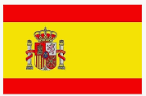 Drapeau espagnol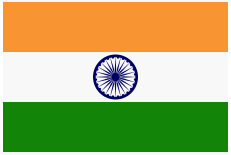 Drapeau indien